Alert Bubble Warning For ApproversIf the Date Return on the header of an expense report is greater than 90 days from the original submission date all Approvers will receive the following Alert Bubble Message: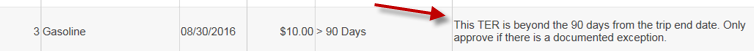 If the Expense Report is Non Travel related and the box is unchecked for Travel related expense report at the header level the system will check each expense line date and if any line is over 90 days from the original submission date the following alert bubble will display for all approvers: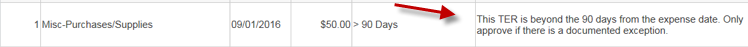 